Inkluderet i HOT-ICU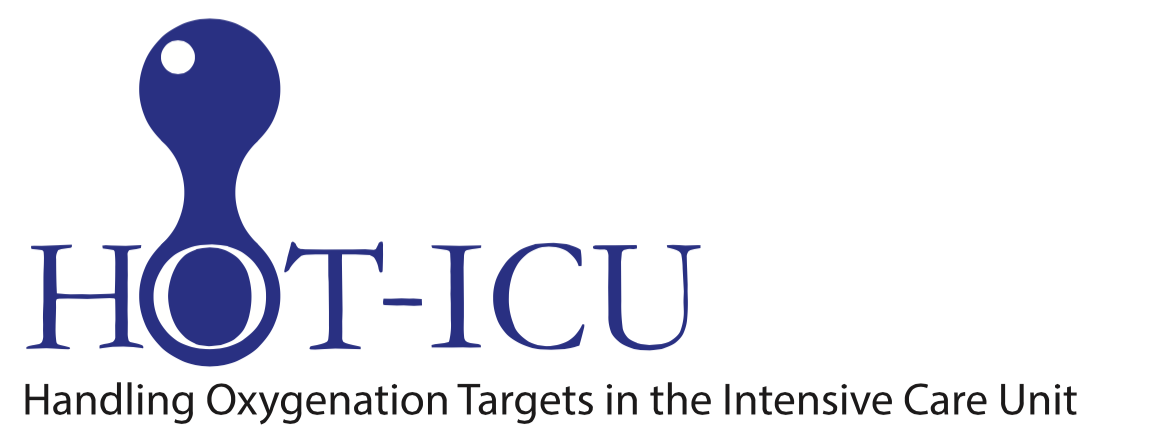 	TARGET: Inkluderet i HOT-ICU	TARGET: 